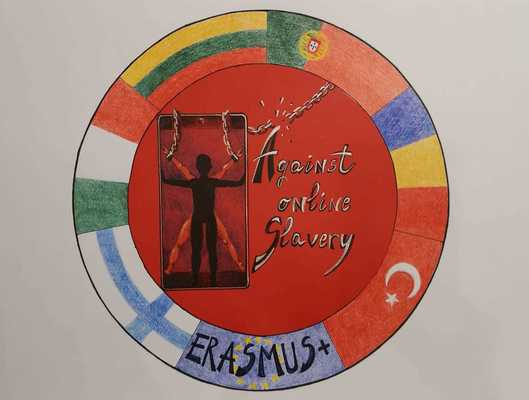 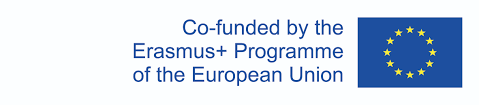  Plan de lectie   AGAINST ONLINE SLAVERY (2019-1-FI01-KA229-060725)  Tara/Scoala:Turkey / Ted Ege CollegeTurkey / Ted Ege CollegeTurkey / Ted Ege CollegeProfesor:Aslıhan Kayhan- Müge Altınçınar Aslıhan Kayhan- Müge Altınçınar Aslıhan Kayhan- Müge Altınçınar Obiectul :Lb englezaLb englezaLb englezaSubiect: Cum sa alegi noutatile   Cum sa alegi noutatile   Cum sa alegi noutatile  Varsta elevilor:13-17Durata lectiei:     45 minuteObiective :The students will be able to have safe news on social media. Sarcini :Materials / Equipment:     - Video comprehension sheetMétode folosite:Abordare comunicativă, bazată pe sarcini și eclecticăEvaluarea obiectivelor:Discuţie:-Ce surse de știri nu folosiți? De ce?-Acum ați vizionat videoclipul, veți face ceva diferit în modul în care vă alegeți știrile? De ce de ce nu?